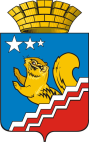 СВЕРДЛОВСКАЯ ОБЛАСТЬВОЛЧАНСКАЯ ГОРОДСКАЯ ДУМАШЕСТОЙ СОЗЫВДвенадцатое заседание РЕШЕНИЕ № 50г. Волчанск                                                                                                    от  27.10.2021 О внесении изменений в Решение Волчанской городской Думы от 25.12.2020 года № 57 «О бюджете Волчанского городского округа на 2021 год и плановый период 2022 и 2023 годов»   В соответствии с Бюджетным кодексом Российской Федерации, постановлением Правительства Свердловской области от 14.10.2021 года № 677-ПП «О внесении изменений в постановление Правительства Свердловской области от 30.04.2020 № 290-ПП «О распределении субсидий из областного бюджета бюджетам муниципальных образований, расположенных на территории Свердловской области, в рамках реализации государственной программы Свердловской области «Развитие системы образования и реализация молодежной политики в Свердловской области до 2025 года», постановлением Правительства Свердловской области от 14.10.2021 года № 679-ПП «Об утверждении изменения распределения субвенций из областного бюджета бюджетам муниципальных образований, расположенных на территории Свердловской области, в 2021 году на осуществление государственного полномочия Свердловской области по предоставлению гражданам субсидий на оплату жилого помещения и коммунальных услуг и признании утратившим силу постановления Правительства Свердловской области от 01.07.2021 № 398-ПП «О распределении субвенций из областного бюджета местным бюджетам на осуществление государственного полномочия Свердловской области по предоставлению гражданам субсидий на оплату жилого помещения и коммунальных услуг, не распределенных между местными бюджетами Законом Свердловской области от 10 декабря 2020 года № 144-ОЗ «Об областном бюджете на 2021 год и плановый период 2022 и 2023 годов», по итогам I квартала 2021 года», постановлением Правительства Свердловской области от 14.10.2021 года № 680-ПП «О распределении субвенций из областного бюджета местным бюджетам на осуществление государственного полномочия Свердловской области по предоставлению отдельным категориям граждан компенсаций расходов на оплату жилого помещения и коммунальных услуг, не распределенных между местными бюджетами Законом Свердловской области от 10 декабря 2020 года № 144-ОЗ «Об областном бюджете на 2021 год и плановый период 2022 и 2023 годов» по итогам II квартала 2021 года», постановлением Правительства Свердловской области от 21.10.2021 года № 695-ПП «О внесении изменений в постановление Правительства Свердловской области от 04.02.2021 № 37-ПП «О распределении субсидий из областного бюджета бюджетам муниципальных образований, расположенных на территории Свердловской области, в 2021-2023 годах в рамках реализации государственной программы Свердловской области «Реализация основных направлений государственной политики в строительном комплексе Свердловской области до 2024 года», постановлением Правительства Свердловской области от 21.10.2021 года № 705-ПП «Об утверждении изменений распределения субвенций из областного бюджета бюджетам муниципальных образований, расположенных на территории Свердловской области, в 2021 году на осуществление государственного полномочия Российской Федерации по предоставлению отдельным категориям граждан мер социальной поддержки по оплате жилого помещения и коммунальных услуг и признании утратившим силу постановления Правительства Свердловской области от 16.07.2021 № 425-ПП «О распределении субвенций из областного бюджета местным бюджетам на осуществление государственного полномочия  Российской Федерации по предоставлению отдельным категориям граждан компенсаций расходов на оплату жилого помещения и коммунальных услуг, не распределенных между местными бюджетами Законом Свердловской области от 10 декабря 2020 года № 144-ОЗ «Об областном бюджете на 2021 год и плановый период 2022 и 2023 годов», по итогам I квартала 2021 года»,  постановлением Правительства Свердловской области от 14.10.2021 года № 677-ПП «О внесении изменений в постановление Правительства Свердловской области от 30.04.2020 № 290-ПП «О распределении субсидий из областного бюджета бюджетам муниципальных образований, расположенных на территории Свердловской области, в рамках реализации государственной программы Свердловской области «Развитие системы образования и реализация молодежной политики в Свердловской области до 2025 года», письмами главных администраторов бюджетных средств,ВОЛЧАНСКАЯ ГОРОДСКАЯ ДУМА РЕШИЛА:1. Увеличить доходы бюджета Волчанского городского округа на 2021 год на 4 861 200,00 рублей, в том числе:1.1. Межбюджетные трансферты на 4 861 200,00 рублей, в том числе:1.1.1. Субвенции бюджетам городских округов на предоставление гражданам субсидий на оплату жилого помещения и коммунальных услуг – 3 500 000,00 рублей; 1.1.2. Субвенции бюджетам городских округов на выполнение передаваемых полномочий субъектов Российской Федерации – 1 045 400,00 рублей, в том числе:- на осуществление государственного полномочия Свердловской области по предоставлению отдельным категориям граждан компенсаций расходов на оплату жилого помещения и коммунальных услуг – 1 045 400,00 рублей;1.1.3. Субвенции бюджетам городских округов на оплату жилищно-коммунальных услуг отдельным категориям граждан – 315 800,00 рублей;2. Уменьшить доходы бюджета Волчанского городского округа на 2021 год на 963 898,59  рублей, в том числе:2.1. Межбюджетные трансферты на 963 898,59 рублей, в том числе:2.1.1. Прочие субсидии бюджетам городских округов – 400 000,00 рублей, в том числе:-  на осуществление мероприятий по обеспечению питанием обучающихся в муниципальных общеобразовательных организациях – 400 000,00 рублей;2.1.2. Субсидии бюджетам городских округов на обеспечение мероприятий по переселению граждан из аварийного жилищного фонда, в том числе переселению граждан из аварийного жилищного фонда с учетом необходимости развития малоэтажного жилищного строительства, за счет средств, поступивших от государственной корпорации - Фонда содействия реформированию жилищно-коммунального хозяйства – 446 471,00 рубль;2.1.3. Субсидии бюджетам городских округов на обеспечение мероприятий по переселению граждан из аварийного жилищного фонда, в том числе переселению граждан из аварийного жилищного фонда с учетом необходимости развития малоэтажного жилищного строительства, за счет средств бюджетов – 117 427,59 рублей;3. Увеличить доходы бюджета Волчанского городского округа на 2022 год на 91 119 004,29   рубля, в том числе:3.1. Межбюджетные трансферты на 91 119 004,29 рубля, в том числе:3.1.1. Субсидии бюджетам городских округов на обеспечение мероприятий по переселению граждан из аварийного жилищного фонда, в том числе переселению граждан из аварийного жилищного фонда с учетом необходимости развития малоэтажного жилищного строительства, за счет средств, поступивших от государственной корпорации - Фонда содействия реформированию жилищно-коммунального хозяйства – 87 813 790,73 рублей;3.1.2. Субсидии бюджетам городских округов на обеспечение мероприятий по переселению граждан из аварийного жилищного фонда, в том числе переселению граждан из аварийного жилищного фонда с учетом необходимости развития малоэтажного жилищного строительства, за счет средств бюджетов – 3 305 213,56 рублей.4. Увеличить расходы бюджета Волчанского городского округа на 2021 год на 4 861 200,00 рублей, в том числе:4.1. Администрации Волчанского городского округа –  4 861 200,00 рублей, в том числе:- Социальное обеспечение населения – 4 710 393,44 рубля;- Другие вопросы в области социальной политики – 150 806,56 рублей.5. Уменьшить расходы бюджета Волчанского городского округа на 2021 год на 963 898,59 рублей, в том числе:5.1. Администрации Волчанского городского округа –  563 898,59 рублей, в том числе:- Жилищное хозяйство – 563 898,59 рублей.5.2. Отделу образования Волчанского городского округа - 400 000,00 рублей, в том числе:- Общее образование – 400 000,00 рублей.6. Увеличить расходы бюджета Волчанского городского округа на 2022 год на 91 119 004,29 рубля, в том числе:6.1. Администрации Волчанского городского округа –  91 119 004,29 рубля, в том числе:- Жилищное хозяйство –  91 119 004,29 рубля.7. Произвести перемещение плановых назначений по расходам без изменений общей суммы расходов на 2021 год (приложение 1).8. Внести в решение Волчанской городской Думы от 25.12.2020 года № 57 «О бюджете Волчанского городского округа на 2021 год и плановый период 2022 и 2023 годов» (с изменениями, внесенными Решениями Волчанской городской Думы от 09.02.2021 года № 4, от 24.02.2021 года № 5, от 31.03.2021 года № 13, от 28.04.2021 года № 19, от 26.05.2021 года № 24, от 30.06.2021 года № 28, от 23.08.2021 года № 33, от 08.09.2021 года № 40, от 04.10.2021 года № 45, от 15.10.2021 года № 48) следующие изменения:8.1. В подпункте 1 пункта 1 статьи 1  число «770 612 565,69» заменить числом «774 509 867,10», число «647 744 665,69» заменить числом «651 641 967,10»;8.2. В подпункте 2 пункта 1 статьи 1  число «459 452 800,00» заменить числом «550 571 804,29», число «294 731 800,00» заменить числом «385 850 804,29»;8.3. В подпункте 1 пункта 2 статьи 1 число «871 831 369,97» заменить числом «875 728 671,38»;8.4. В подпункте 2 пункта 2 статьи 1 число «459 452 800,00» заменить числом «550 571 804,29»;8.5. В подпункте 1 статьи 9 число «282 812,00» заменить числом «252 712,00»8.6. Внести изменения в приложения 1, 4, 5, 6, 8 и изложить их в новой редакции (приложения 2, 3, 4, 5, 6).9. Опубликовать настоящее Решение в информационном бюллетене «Муниципальный Вестник» и разместить на официальном сайте Думы Волчанского городского округа в сети Интернет http://duma-volchansk.ru.10. Контроль исполнения настоящего Решения возложить на Председателя Волчанской городской Думы Пермякова А.Ю. и главу Волчанского городского округа Вервейна А.В.Глава Волчанского городского округа                                          А.В. Вервейн             Председатель              Волчанской городской Думы                                                                        А.Ю. Пермяков